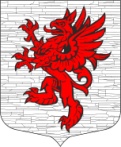 Местная администрациямуниципального образования Лопухинское сельское поселениемуниципального образования Ломоносовского муниципального районаЛенинградской областиПОСТАНОВЛЕНИЕ13.01.2017  г.                                                                                                               № 5 Об определении видов и объектов работдля отбывания наказания осужденнымив виде обязательных и исправительных работв Лопухинском сельском поселении     Руководствуясь статьями 49,50 Уголовного Кодекса Российской Федерации, для отбывания жителями Лопухинского сельского поселения, осужденными к наказанию в виде обязательных и исправительных работ, с 03.02.2016 года установить:1. Виды работ для отбывания осужденными наказания в виде обязательных работ:    - уборка территории, придомовых территорий;    - благоустройство, санитарная очистка и озеленение территорий;    - уборка, содержание и ремонт зданий, помещений;    - уборка мусора, контейнерных мусорных площадок;    - погрузочно-разгрузочные работы;     - подсобные работы (неквалифицированные).2. Места для отбывания осуждёнными наказания в виде обязательных работ    определить:    - управляющую компанию по обслуживанию жилого фонда на территории       Лопухинского  сельского поселения ООО «Беста» (дер. Лопухинка); 3. Для граждан, не имеющих постоянного места работы, проживающих на территории    Лопухинского сельского поселения, местами для отбывания наказания осуждённых в    виде исправительных работ определить:    - фермерское хозяйство  ООО    «Савольщина»;    - на временные технические работы при администрации МО Лопухинское сельское      поселение4.  Настоящее постановление вступает в силу с момента официального опубликования     (обнародования).5.  Контроль за выполнением настоящего постановления оставляю за собой.Зам. главы администрацииМО Лопухинское сельское поселение:                                                            А.А.АлексеевСогласованоНачальник филиала по Ломоносовскому районуЛенинградской обл. ФКУ УИИ УФСИН России по по СПБ и ЛОподполковник внутренней службы:                                                              Мельникова А.Н.